SOL·LICITUD D’INSCRIPCIÓ CONGRÉS (SV/IC)(EN EL CAS DE MÉS D’UNA INSCRIPCIÓ, ENVIAR CONJUNTAMENT)ENVIAR AQUEST FORMULARI AL VOSTRE GESTOR UB AMB SUFICIENT ANTELACIÓ SOBRE LA DATA LÍMITTotes les caselles les emplena el participant (excepte les de color gris).Lliurar el formulari al gestor UBEscriure nom i cognoms tal com apareixen al DNI o Passaport(*) Les dades amb asterisc són obligatòries. (1) Codi alfanumèric de 6 dígits enviat per l’agència (Ex: 0709 *IC * VYIZKO * Congrés Viena-EM)  si el coneixeuEN TORNAR DEL CONGRÉS EL PARTICIPANT ESTÀ OBLIGAT A APORTAR AL SEU GESTOR UB (ADMINISTRACIÓ) CÒPIA DEL CERTIFICAT D’ASSISTÈNCIA O DOCUMENT ACREDITATIU DE PARTICIPACIÓ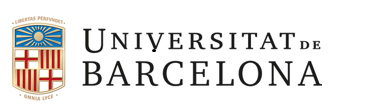 SV/IC* (Número AV)NÚM. IC1*FINANÇAMENT (Indiqueu el projecte, programa, postgrau o aplicació pressupostària)Intstitut de Neurociències de la UB – CEX2021-001159-M *NOM DEL CONGRÉS*ADREÇA WEB (http:) adjuntar també el programaDADES PERSONALS DEL VIATGERPASPDIEXTERNINSCRIPCIÓ (triar l’opció que correspongui)INSCRIPCIÓ (triar l’opció que correspongui)INSCRIPCIÓ (triar l’opció que correspongui)INSCRIPCIÓ (triar l’opció que correspongui)INSCRIPCIÓ (triar l’opció que correspongui)INSCRIPCIÓ (triar l’opció que correspongui)Modalitat a) Només pagamentModalitat a) Només pagamentModalitat b) Inscripció + PagamentModalitat b) Inscripció + PagamentTARIFA (FINS A )TARIFA (FINS A )TARIFA (FINS A )TARIFA (FINS A )TARIFA (FINS A )TARIFA (FINS A )SOCIS                                   € SOCIS                                   € NO SOCIS                             € SOCIS                                   € SOCIS                                   € NO SOCIS                         € PROFESSOR/A                   €PROFESSOR/A                   €ESTUDIANT                          €PROFESSOR/A                    €PROFESSOR/A                    €ESTUDIANT                      €La inscripció inclou: La inscripció inclou: La inscripció inclou: La inscripció inclou: La inscripció inclou: La inscripció inclou: ALLOTJAMENTALLOTJAMENTALLOTJAMENTHOTELDATA ENTRADADATA SORTIDAQUOTA INSCRIPCIÓ                                                                     (Número de nits)     (Preu per nit) QUOTA INSCRIPCIÓ                                                                     (Número de nits)     (Preu per nit) QUOTA INSCRIPCIÓ                                                                     (Número de nits)     (Preu per nit) QUOTA INSCRIPCIÓ                                                                     (Número de nits)     (Preu per nit) QUOTA INSCRIPCIÓ                                                                     (Número de nits)     (Preu per nit) 0,00 €HOTEL                00,00   0,00 €ALTRES SERVEIS (Detallar):  ALTRES SERVEIS (Detallar):  ALTRES SERVEIS (Detallar):  ALTRES SERVEIS (Detallar):  ALTRES SERVEIS (Detallar):  0,00 €CÀRREC DE GESTIÓ (0€ CONGRÉS NACIONAL / 3,50€ CONGRÉS INTERNACIONAL) (IVA exempt)CÀRREC DE GESTIÓ (0€ CONGRÉS NACIONAL / 3,50€ CONGRÉS INTERNACIONAL) (IVA exempt)CÀRREC DE GESTIÓ (0€ CONGRÉS NACIONAL / 3,50€ CONGRÉS INTERNACIONAL) (IVA exempt)CÀRREC DE GESTIÓ (0€ CONGRÉS NACIONAL / 3,50€ CONGRÉS INTERNACIONAL) (IVA exempt)CÀRREC DE GESTIÓ (0€ CONGRÉS NACIONAL / 3,50€ CONGRÉS INTERNACIONAL) (IVA exempt)0,00 €IMPORT TOTAL SERVEIS (clicar F9 per actualitzar)IMPORT TOTAL SERVEIS (clicar F9 per actualitzar)IMPORT TOTAL SERVEIS (clicar F9 per actualitzar)IMPORT TOTAL SERVEIS (clicar F9 per actualitzar)IMPORT TOTAL SERVEIS (clicar F9 per actualitzar)   0,00 €DADES DE LA UNITAT GESTORA DEL VIATGEDADES DE LA UNITAT GESTORA DEL VIATGEDADES DE LA UNITAT GESTORA DEL VIATGEDADES DE LA UNITAT GESTORA DEL VIATGEDADES DE LA UNITAT GESTORA DEL VIATGEDADES DE LA UNITAT GESTORA DEL VIATGEDADES DE LA UNITAT GESTORA DEL VIATGE*Unitat/Departament/Centre*Unitat/Departament/CentreNom i cognomsTelèfon:Adreça e-mail:En trametre aquest formulari a l’agència, consigneu a l’Assumpte o Tema de l’email la data del  termini de pagament (o del primer si n’hi ha varis), preferentment amb la notació tipus 0509 (on 05 indica el dia i 09 el mes de setembre) separada per un * del “Núm IC” si el coneixeu. En trametre aquest formulari a l’agència, consigneu a l’Assumpte o Tema de l’email la data del  termini de pagament (o del primer si n’hi ha varis), preferentment amb la notació tipus 0509 (on 05 indica el dia i 09 el mes de setembre) separada per un * del “Núm IC” si el coneixeu. En trametre aquest formulari a l’agència, consigneu a l’Assumpte o Tema de l’email la data del  termini de pagament (o del primer si n’hi ha varis), preferentment amb la notació tipus 0509 (on 05 indica el dia i 09 el mes de setembre) separada per un * del “Núm IC” si el coneixeu. En trametre aquest formulari a l’agència, consigneu a l’Assumpte o Tema de l’email la data del  termini de pagament (o del primer si n’hi ha varis), preferentment amb la notació tipus 0509 (on 05 indica el dia i 09 el mes de setembre) separada per un * del “Núm IC” si el coneixeu. En trametre aquest formulari a l’agència, consigneu a l’Assumpte o Tema de l’email la data del  termini de pagament (o del primer si n’hi ha varis), preferentment amb la notació tipus 0509 (on 05 indica el dia i 09 el mes de setembre) separada per un * del “Núm IC” si el coneixeu. En trametre aquest formulari a l’agència, consigneu a l’Assumpte o Tema de l’email la data del  termini de pagament (o del primer si n’hi ha varis), preferentment amb la notació tipus 0509 (on 05 indica el dia i 09 el mes de setembre) separada per un * del “Núm IC” si el coneixeu. En trametre aquest formulari a l’agència, consigneu a l’Assumpte o Tema de l’email la data del  termini de pagament (o del primer si n’hi ha varis), preferentment amb la notació tipus 0509 (on 05 indica el dia i 09 el mes de setembre) separada per un * del “Núm IC” si el coneixeu. OBSERVACIONSInteressat:                                                      Conforme:   Signat.....................................................            Signat ......................................................................